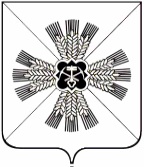 КЕМЕРОВСКАЯ ОБЛАСТЬ ПРОМЫШЛЕННОВСКОЙ МУНИЦИПАЛЬНЫЙ РАЙОНАДМИНИСТРАЦИЯПУШКИНСКОГО СЕЛЬСКОГО ПОСЕЛЕНИЯПОСТАНОВЛЕНИЕот «26» мая 2017г. № 30-пс.КраснинскоеОб утверждении перечня объектов социальной, транспортной, инженерной инфраструктуры, находящихся в муниципальной собственности, подлежащих в первоочередном порядке приспособлению для доступа инвалидов            Руководствуясь распоряжением Коллегии Администрации Кемеровской области от 15.05.2013 № 389-р «О мерах по обеспечению беспрепятственного доступа инвалидов к объектам социальной, транспортной, инженерной инфраструктуры и предоставляемых в них услуг», Постановлением Администрации Промышленновского муниципального района от 03.05.2017 № 478-п « Об   утверждении перечня объектов социальной, транспортной, инженерной инфраструктуры, находящихся в муниципальной собственности, подлежащих в первоочередном порядке приспособлению для доступа инвалидов»:         1.Утвердить перечень объектов социальной, транспортной, инженерной инфраструктуры, находящихся в муниципальной собственности, подлежащих в первоочередном порядке приспособлению для доступа инвалидов согласно Приложению № 1        2. Настоящее постановление подлежит обнародованию на информационном стенде администрации Пушкинского сельского  поселения и размещению в информационно-телекоммуникационной сети «Интернет».       3. Контроль за исполнением настоящего постановления оставляю за собой.       4. Постановление вступает в силу со дня подписания.  Глава Пушкинского сельского поселения                       Г.А.Багрыч                                                                          Приложение № 1                                                           к постановлению администрации                                                                            Пушкинского                                                                    сельского       поселения                                                                   от 26.05.2017 г. № 30-пПримерный переченьобъектов социальной, транспортной, инженерной инфраструктуры находящихся в муниципальной собственности, подлежащих впервоочередном порядке приспособлению для доступа инвалидовЗдание администрации Пушкинского сельского поселения                                          Здание сельского Дома Культуры с. Краснинское и д. Каменка, сельского клуба д. Пушкино.